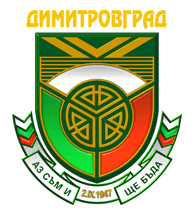 ДО		ОБЩИНСКИ СЪВЕТ ДИМИТРОВГРАДД  О  К  Л  А  Д  Н  А     З  А  П  И  С  К  А ОТ ИВО ТЕНЕВ ДИМОВ - КМЕТ НА ОБЩИНА ДИМИТРОВГРАД    ОТНОСНО: ПРЕДОСТАВЯНЕ НА ЧАСТИ ОТ ОБЩИНСКИ ИМОТ – СГРАДА с ИДЕНТИФИКАТОР 21052.1015.344.2 по КК на ДИМИТРОВГРАД, на ОП „ДЕТСКИ И МЛАДЕЖКИ ЦЕНТЪР” ДИМИТРОВГРАДУВАЖАЕМИ  ОБЩИНСКИ  СЪВЕТНИЦИ,	В Общинска администрация постъпи докладна записка от директора на ОП „Детски и младежки център” за предоставяне на предприятието Помещение (бивша зала на Информационен център за развитие на Димитровград) от 98 кв.м., намиращо се на 2 етаж в Дома на културата и изкуствата на ул. „Св.Климент Охридски” №7.	Съгласно Наредбата по чл.8 ал.2 /приета с решение №454 от 28.04.2005г. от ОбС Димитровград/:Чл.17/1/”Предоставянето на имоти и вещи, публична общинска собственост, на съответните организации или юридически лица на бюджетна издръжка се извършва с решение на Общинския съвет.Юридическите лица и звената на общинска бюджетна издръжка управляват предоставените им от Общинския съвет имоти за безвъзмездно ползване. Безвъзмездното ползване на части от имоти, предоставени на звената на бюджетна издръжка, на организации за спортни, културни и образователни дейности, съвместими с основната дейност на съответното звено, се извършва със заповед на кмета на общината”.Според чл.12 ал.1 от ЗОС – „Имотите и вещите - общинска собственост, се предоставят безвъзмездно за управление на юридически лица и звена на общинска бюджетна издръжка”.	Сградата на ул. „Св.Климент Охридски” №7 – Дом на културата  и изкуствата - е публична общинска собственост – АПОС №1626 от 20.07.2011г., и се състои от две тела – пететажно с идентификатор 21052.1015.344.1 и двуетажно с идентификатор 21052.1015.344.2 по КК на Димитровград. ОП „Детски и младежки център” Димитровград  осъществява дейността си по бюджетна сметка като второстепенен разпоредител с бюджетни кредити по бюджета на Община Димитровград и на предприятието може да бъде предоставен за управление имот – публична общинска собственост.С оглед гореизложеното  предлагам следния  проект за                                                      Р  Е  Ш  Е  Н  И  Е:	1.На основание чл.12 ал.1 от ЗОС и  чл.17 от Наредба №8 за реда за придобиване, управление и разпореждане с общинско имущество /приета с решение №454/2005г./ Общински съвет Димитровград предоставя безвъзмездно за управление на ОП „Детски и младежки център” част от имот, публична общинска собственост, сграда с идентификатор 21052.1015.344.2 по КК на Димитровград, представляваща Помещение с площ 98 кв.м. на II етаж на Дома на културата и изкуствата.2.Всички разходи, свързани с текущата поддръжка на имота и експлоатационните разходии, са за сметка на ползвателя.3. Възлага на кмета на общината осъществяването на всички дейности, необходими за  правилното и законосъобразно изпълнение на процедуратаИВО ДИМОВКмет на Община Димитровград